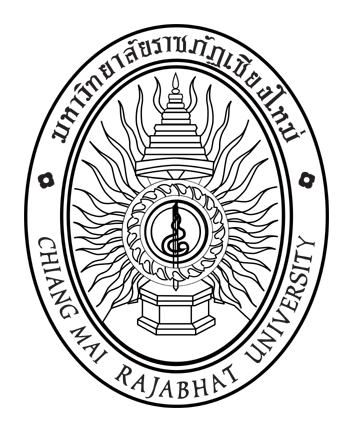 ใบเสนอชื่อผู้สมควรดำรงตำแหน่งผู้อำนวยการสำนักดิจิทัลเพื่อการศึกษา							วันที่ ..............................................................เรื่อง	การเสนอชื่อผู้เข้ารับการสรรหาผู้อำนวยการสำนักดิจิทัลเพื่อการศึกษาเรียน	ประธานกรรมการ คณะกรรมการสรรหาบุคคลเพื่อแต่งตั้งเป็นผู้อำนวยการสำนักดิจิทัลเพื่อการศึกษาสิ่งที่ส่งมาด้วย	ข้อมูลเบื้องต้นของผู้เข้ารับการสรรหาเป็นผู้สมควรดำรงตำแหน่งผู้อำนวยการสำนักดิจิทัลเพื่อการศึกษา 			(แบบ 003) จำนวน 1 ชุด	ตามประกาศคณะกรรมการสรรหาบุคคลเพื่อแต่งตั้งเป็นผู้อำนวยการสำนักดิจิทัลเพื่อการศึกษา เรื่อง กำหนดการและขั้นตอนการสรรหาผู้อำนวยการสำนักดิจิทัลเพื่อการศึกษา ประกาศ ณ วันที่ 8 กรกฎาคม พ.ศ. 2562 กำหนดให้บุคลากรของมหาวิทยาลัยมีสิทธิเสนอชื่อผู้สมควรดำรงตำแหน่งผู้อำนวยการสำนักดิจิทัลเพื่อการศึกษาคนละหนึ่งชื่อ ตามข้อบังคับมหาวิทยาลัยราชภัฏเชียงใหม่ ว่าด้วย หลักเกณฑ์และวิธีการสรรหาบุคคลเพื่อแต่งตั้งเป็นผู้อำนวยการ หัวหน้าส่วนราชการ หรือหัวหน้าหน่วยงานที่เรียกชื่ออย่างอื่นที่มีฐานะเทียบเท่าคณะ พ.ศ. 2559 
โดยกำหนดให้ยื่นแบบเสนอชื่อ ระหว่างวันที่ 9 - 18 กรกฎาคม 2562	ข้าพเจ้า.................................................................................................. ตำแหน่ง................................
สังกัด...................................................................................ขอเสนอชื่อบุคคลผู้สมควรดำรงตำแหน่งผู้อำนวยการสำนักดิจิทัลเพื่อการศึกษา คือ............................................................................................................................................	ทั้งนี้ ได้แนบเอกสารข้อมูลเบื้องต้นของผู้สมควรดำรงตำแหน่งผู้อำนวยการสำนักดิจิทัลเพื่อการศึกษาตามแบบ 003 พร้อมนี้แล้ว	จึงเรียนมาเพื่อโปรดพิจารณา					    ลงชื่อ.....................................................................						(..................................................................)							        ผู้เสนอชื่อข้าพเจ้า.............................................................................................................................................................  ยินยอมเข้ารับการสรรหาเป็นผู้อำนวยการสำนักดิจิทัลเพื่อการศึกษา    ลงชื่อ.....................................................................							(..................................................................)							   ผู้ได้รับการเสนอชื่อ